Publicado en Madrid el 10/07/2024 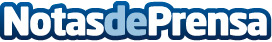 La Escuela de Negocios European Open se posiciona en el Top3 del Ranking Educativo Innovatec La Escuela de Negocios European Open Business School del Grupo Educativo European Open se posiciona como uno de los principales centros de formación innovadora y directiva online de habla hispana a través de sus programas de capacitación en los ámbitos empresariales, tecnológicos y de emprendimiento

Datos de contacto:Liliana Minaya Relaciones Institucionales   674853553 Nota de prensa publicada en: https://www.notasdeprensa.es/la-escuela-de-negocios-european-open-se Categorias: Nacional Finanzas Educación Madrid Emprendedores Formación profesional http://www.notasdeprensa.es